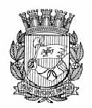 Publicado no D.O.C. São Paulo, 104, Ano 69, Quarta-feira.08 de Junho de 2016Gabinete do Prefeito, Pág.01PORTARIA 199, DE 7 DE JUNHO DE 2016FERNANDO HADDAD, Prefeito do Município de São Paulo,usando das atribuições que lhe são conferidas por lei,RESOLVE:Exonerar o senhor LUIS FELIPE MIYABARA, RF 807.417.8,do cargo de Chefe de Gabinete, símbolo CHG, da Chefia de Gabinete,do Gabinete do Subprefeito, da Subprefeitura Ipiranga,constante das Leis 13.399/2002 e 13.682/2003.PREFEITURA DO MUNICÍPIO DE SÃO PAULO, aos 7 dejunho de 2016, 463° da fundação de São Paulo.FERNANDO HADDAD, PrefeitoPORTARIA 200, DE 7 DE JUNHO DE 2016FERNANDO HADDAD, Prefeito do Município de São Paulo,usando das atribuições que lhe são conferidas por lei,RESOLVE:Exonerar o senhor GILMAR TADEU RIBEIRO ALVES, RF798.940.7, do cargo de Chefe de Gabinete, símbolo CHG, daChefia de Gabinete, do Gabinete do Subprefeito, da SubprefeituraSé.PREFEITURA DO MUNICÍPIO DE SÃO PAULO, aos 7 dejunho de 2016, 463° da fundação de São Paulo.FERNANDO HADDAD, PrefeitoTÍTULO DE NOMEAÇÃO 38, DE 7 DE JUNHODE 2016FERNANDO HADDAD, Prefeito do Município de São Paulo,usando das atribuições que lhe são conferidas por lei,RESOLVE:Nomear o senhor AYMAR JOSÉ RUBIO FARIA, RF 828.093.2,para exercer o cargo de Chefe de Gabinete, símbolo CHG, daChefia de Gabinete, do Gabinete do Subprefeito, da SubprefeituraIpiranga, constante das Leis 13.399/2002 e 13.682/2003.PREFEITURA DO MUNICÍPIO DE SÃO PAULO, aos 7 dejunho de 2016, 463° da fundação de São Paulo.FERNANDO HADDAD, PrefeitoTÍTULO DE NOMEAÇÃO 39, DE 7 DE JUNHODE 2016FERNANDO HADDAD, Prefeito do Município de São Paulo,usando das atribuições que lhe são conferidas por lei,RESOLVE:Nomear o senhor JOSAFA CALDAS DE OLIVEIRA, RF696.942.9, para exercer o cargo de Chefe de Gabinete, símboloCHG, da Chefia de Gabinete, do Gabinete do Subprefeito, daSubprefeitura Sé.PREFEITURA DO MUNICÍPIO DE SÃO PAULO, aos 7 dejunho de 2016, 463° da fundação de São Paulo.FERNANDO HADDAD, PrefeitoTÍTULO DE NOMEAÇÃO 40, DE 7 DE JUNHODE 2016FERNANDO HADDAD, Prefeito do Município de São Paulo,usando das atribuições que lhe são conferidas por lei,RESOLVE:Nomear o senhor GILMAR TADEU RIBEIRO ALVES, RF798.940.7, para exercer o cargo de Subprefeito, símbolo SBP,da Subprefeitura Sé.PREFEITURA DO MUNICÍPIO DE SÃO PAULO, aos 7 dejunho de 2016, 463° da fundação de São Paulo.FERNANDO HADDAD, PrefeitoSecretarias, Pág.01PORTARIA 854, DE 7 DE JUNHO DE 2016FRANCISCO MACENA DA SILVA, Secretário do GovernoMunicipal, no uso da competência que lhe foi conferida peloDecreto 53.692, de 8.1.2013,RESOLVE:Cessar, a pedido, e a partir de 03.06.2016, os efeitos doato que designou a senhora ESTELA MARIA BARBIERI, RG20.455.350-7, para exercer o cargo de Coordenador I, Ref. DAS-15, da Coordenadoria de Ensino, Pesquisa e Cultura, da FundaçãoPaulistana de Educação, Tecnologia e Cultura, da SecretariaMunicipal do Desenvolvimento, Trabalho e Empreendedorismo.SECRETARIA DO GOVERNO MUNICIPAL, aos 7 de junhode 2016.FRANCISCO MACENA DA SILVA, Secretário do GovernoMunicipalPORTARIA 855, DE 7 DE JUNHO DE 2016FRANCISCO MACENA DA SILVA, Secretário do GovernoMunicipal, no uso da competência que lhe foi conferida peloDecreto 53.692, de 8.1.2013,RESOLVE:Exonerar, a pedido, e a partir de 03.06.2016, a senhora ESTELAMARIA BARBIERI, RG 20.455.350-7, do cargo de AssessorEspecial, Ref. DAS-14, da Coordenadoria de Ensino, Pesquisae Cultura, da Fundação Paulistana de Educação, Tecnologia eCultura, da Secretaria Municipal do Desenvolvimento, Trabalhoe Empreendedorismo.SECRETARIA DO GOVERNO MUNICIPAL, aos 7 de junhode 2016.FRANCISCO MACENA DA SILVA, Secretário do GovernoMunicipal.Secretarias, Pág.03TÍTULO DE NOMEAÇÃO 436, DE 7 DE JUNHODE 2016FRANCISCO MACENA DA SILVA, Secretário do GovernoMunicipal, no uso da competência que lhe foi conferida peloDecreto 53.692, de 8.1.2013,RESOLVE:NOMEARSECRETARIA MUNICIPAL DO DESENVOLVIMENTO, TRABALHOE EMPREENDEDORISMO1- JAQUELINE LIMA SANTOS, RG 29.787.520-6, para exercero cargo de Assessor Especial, Ref. DAS-14, da Coordenadoriade Ensino, Pesquisa e Cultura, da Fundação Paulistana deEducação, Tecnologia e Cultura, da Secretaria Municipal doDesenvolvimento, Trabalho e Empreendedorismo.2- BENEDITO MARCIANO SILVERIO, RF 581.254.2, paraexercer o cargo de Encarregado de Equipe, Ref. DAI-07, daCoordenadoria de Segurança Alimentar e Nutricional, da SecretariaMunicipal do Desenvolvimento, Trabalho e Empreendedorismo,constante do Decreto 56.794/16.SECRETARIA DO GOVERNO MUNICIPAL, aos 7 de junhode 2016.FRANCISCO MACENA DA SILVA, Secretário do GovernoMunicipalSecretarias, Pág.03DESENVOLVIMENTO,TRABALHOE EMPREENDEDORISMOGABINETE DO SECRETÁRIODESPACHOS DO SECRETÁRIO2015-0.290.398-5SDTE/COSAN, Associação Cultural Sinfonia de Cães - Termode Cooperação. I - No exercício da competência que me foiatribuída por lei, à vista dos elementos de convicção contidosno presente processo administrativo, especialmente a manifestaçãoda Coordenadoria de Segurança Alimentar e Nutricionale do parecer da Assessoria Jurídica desta Pasta, o qual acolho,com fundamento na Lei Municipal 13.164/2001, artigos 2º, incisoIV e 5º, inciso II, e do Decreto Municipal 50.995/2009, artigo2º, inciso XIV, AUTORIZO a celebração do Termo de Cooperação,sem contrapartida financeira, entre a Secretaria Municipal doDesenvolvimento, Trabalho e Empreendedorismo e a AssociaçãoCultural Sinfonia de Cães, inscrita no CNPJ/MF sob o nº10.831.668/0001-34, objetivando a implantação do “ProjetoEarthship – Casa da Terra”, pelo período de 12 (doze) meses, acontar da data da assinatura do Termo de Cooperação. II - Ematendimento ao Decreto Municipal nº 54.873/2014 e a Portarianº 043/2013-SDTE, designa a servidora Eliana Martins Pinto, RF809.949.9 para atuar como Gestor Titular e a servidora NatáliaSantos Alcalá, RF 822.133.2 para Gestor Substituto e; MárciaCristina Soares da Silva, RF 812.761.1 para atuar como FiscalTitular e a servidora Larissa Azevedo de Souza, RF 812.758.1para Fiscal Substituto.2016-0.091.735-2SDTE e ABC AURORA. -Termo de Convênio – ABC AURORA. No exercício da competênciaque me foi atribuída por lei, à vista dos elementos deconvicção contidos no presente, especialmente a manifestaçãoda Coordenadoria do Trabalho e do parecer da Assessoria Jurídica,que ora acolho, com fundamento na Portaria nº 043/2013/SDTE-Gab e Decreto Municipal nº 54.873/2014, AUTORIZO asubstituição do fiscal titular, José Quibao Neto, RF nº 826.199-7,pela servidora Edilene Magalhães da Silva, RF nº 779.364-2, ea fiscal substituta Mariana Di Stella Piazzolla, RF nº 812.269-5, pela servidora Karina Yumi Guimarães Miyamoto, RF nº778.530-5.Edital, Pág.47DESENVOLVIMENTO,TRABALHOE EMPREENDEDORISMOGABINETE DO SECRETÁRIOCOORDENADORIA DE SEGURANÇA ALIMENTARE NUTRICIONALNOTIFICAÇÃOFicam as empresas permissionárias a seguir relacionadase identificadas, NOTIFICADAS de que se encontram sujeitasà aplicação da penalidade de revogação de permissão de uso,nos termos do estabelecido no art. 25,inciso II, do Decreton.° 41.425 , de 27 de Novembro de 2001 tendo em vista ainadimplência relativa aos encargos apontados no art. 24,no diploma legal em questão . Assim, ficam referidas empresasINTIMADAS a liquidar o débito em aberto, no prazo de03 (três) dias corridos, a contar da data de publicação dapresente no D.O.C., ou apresentar, querendo, no mesmoprazo, defesa prévia que lhe é garantida por lei.Mercado Municipal Kinjo YamatoYN Comercial Ltda - ME, Box 20Saburo Araki – ME, Box 20 21Eduardo Zeferino da Silva – ME, Box 31Paulo Zeferino da Silva – ME, Box 34Ivete Miyashiro Itokazu - ME, Box 52Maria Miyashiro – ME, Box 53Armando L. de Oliveira Souza – ME, Módulo 69Com Varejista Dois Corações – ME, Módulo 102Menélio Durans – ME, Módulo 154 155.Licitações, Pág.69DESENVOLVIMENTO,TRABALHOE EMPREENDEDORISMOGABINETE DO SECRETÁRIOEXTRATO2015-0.109.431-5 – TERMO DE CONTRATO Nº 008/2016/SDTE.Contratante: Prefeitura do Município de São Paulo, por intermédioda Secretaria Municipal do Desenvolvimento, Trabalhoe Empreendedorismo – SDTE.Contratada: PROVAC TERCEIRIZAÇÃO DE MÃO DE OBRA LTDAObjeto: Prestação de serviço de limpeza, asseio e conservaçãopredial para o Pátio do Pari.Vigência: 12 (doze) meses a partir da assinatura.Data da assinatura: 25 de maio de 2016.Valor estimado: R$ 1.731.597,00 (um milhão setecentos etrinta e um mil, quinhentos e noventa e sete reais).Dotação orçamentaria:30.10.08.605.3011.4.301.3.3.90.39.00.00.Signatários: Artur Henrique da Silva Santos, pela contratante;Ricardo Merlos, pela contratada.2010-0.295.108-5EXTRATO – Sétimo Aditamento ao TERMO DE CONTRATONº 014/2011/PMSP/SEMDET, atual SDTE.Contratante: Prefeitura do Município de São Paulo, por intermédioda Secretaria Municipal do Desenvolvimento, Trabalhoe Empreendedorismo – SDTE.Contratada: Paineiras Limpeza e Serviços Gerais LTDA.Objeto: Supressão contratual– Clausula Primeira – Supressão de R$ 41.799,38 (quarentae um mil, setecentos e noventa e nove reais e trinta e oito centavos)a partir de 1º de maio de 2016. Valor estimado mensalpassará para R$ 198.217,85 (cento e noventa e oito mil, duzentose dezessete reais e oitenta e cinco centavos) totalizandoo valor global de R$ 2.408.471,46 (dois milhões, quatrocentose oito mil, quatrocentos e setenta e um reais e quarenta e seiscentavos), em decorrência da redução quantitativa dos serviçosprestados.Clausula segunda – Ratificam os demais termos, cláusulase condições estabelecidas no Contrato original e respectivostermos aditivos.Data da assinatura: 30 de maio de 2016.Signatários: Artur Henrique da Silva Santos, pela contratante;Nathalia Tiemi Ueno, pela contratada.FUNDAÇÃO PAULISTANA DE EDUCAÇÃOE TECNOLOGIADO PROCESSO SEI N.º 8110.2016/0000029-0INTERESSADO: FUNDAÇÃO PAULISTANA DE EDUCAÇÃO,TECNOLOGIA E CULTURAASSUNTO: Contratação de serviço de cotação eletrônicade bens e serviços “e-licitações”, disponibilizadopelo Banco do Brasil S.A. Inexigibilidade de licitação.I – No uso das atribuições que me foram conferidas por lei,com fulcro no caput do artigo 25 da Lei Federal 8666/93, bemcomo nos Decretos 54.102/2013 e 56.144/2015 e demais elementosdo presente, em especial a manifestação da AssessoriaJurídica desta Fundação (Parecer FUNDATEC/AJ n.º 0554884)o qual adoto como razão de decidir, AUTORIZO a contrataçãodireta da sociedade empresária BANCO DO BRASIL S/A, inscritano CNPJ/MF sob o n.º 00.000.000/0001-91, para prestação deserviço de cotação eletrônica de bens e serviços "e-licitações",pelo qual não haverá repasse, ressarcimento, pagamento detaxa, ou qualquer oneração pecuniária que incidam sobre osrecursos da Fundação Paulistana.Câmara Municipal, Pág.99ATA EXTRATO DE SESSÃO PLENÁRIAATA DA 300ª SESSÃO ORDINÁRIA DA PRIMEIRACÂMARAAos treze dias do mês de março de 2016, às 9h50min, noPlenário Conselheiro Paulo Planet Buarque, realizou-se a 300ªSessão Ordinária da Primeira Câmara do Tribunal de Contas doMunicípio de São Paulo, sob a presidência do Conselheiro RobertoBraguim, presentes os Conselheiros Maurício Faria e EdsonSimões, a Subsecretária-Geral Roseli de Morais Chaves, oProcurador Chefe da Fazenda Guilherme Bueno de Camargo e oProcurador Carlos José Galvão. O Presidente: "Havendo númerolegal, declaro aberta a sessão. Sob a proteção de Deus, iniciamosos nossos trabalhos." Dispensada a leitura e entregues cópias,previamente, aos Conselheiros, foi posta em discussão aata da 299ª Sessão Ordinária da Primeira Câmara, a qual foiaprovada, assinada e encaminhada à publicação. Preliminarmente,a Corte registrou as seguintes presenças em Plenário:Senhores Ítalo Cardoso e Luís Nader, São Paulo Turismo S.A.;Senhor Alan Augusto, São Paulo Obras; Senhora Isabella Lofrano,Dalpozzo Advogados; Senhora Laís Carolina da Silva, EscritórioRubens Naves. Dando sequência, o Conselheiro PresidenteRoberto Braguim, a fim de que pudesse relatar os processos desua pauta, solicitou ao Conselheiro Vice-Presidente MaurícioFaria que assumisse a direção dos trabalhos. Passou-se à Ordemdo Dia. – JULGAMENTOS REALIZADOS – PROCESSOS RELATADOSPELO CONSELHEIRO PRESIDENTE ROBERTO BRAGUIM,na qualidade de Relator – 1) TC 2.702/04-07 – SecretariaMunicipal do Desenvolvimento, Trabalho eEmpreendedorismo e Loccar Locadora de Veículos Ltda. – Contrato003/2004/SDTS R$ 74.520,00 est. – Locação de quatroveículos tipo Kombi – ou similar, e de cinco veículos tipo Gol –ou similar, com motorista e combustível, sem limite de quilometragem,a serem utilizados pela Secretaria, pelo período de trêsmeses. Relatada a matéria, "o Conselheiro Roberto Braguim, naausência de notícia de dolo, culpa ou má-fé dos agentes, relevouas falhas constatadas e acolheu o Contrato 003/2004/SDTS.Certifico, ainda, que, na fase de votação, o Conselheiro EdsonSimões solicitou vista dos autos, o que foi deferido." (Certidão)2) TC 2.660/04-69 – Secretaria Municipal do Desenvolvimento,Trabalho e Empreendedorismo e Loccar Locadora de VeículosLtda. – Acompanhamento – Execução contratual – Verificar se oContrato 003/2004/SDTS (R$ 74.520,00 est.), cujo objeto é acontratação de empresa especializada para prestação de serviçosde locação de veículos leves, com motorista, incluindo combustível,sem limite de quilometragem, destinados aos transportesrealizados pela Secretaria do Desenvolvimento, Trabalho eSolidariedade, referente à locação de veículos, está sendo realizadoconforme as cláusulas contratuais. Relatada a matéria, "oConselheiro Roberto Braguim, acompanhando as manifestaçõesdos Órgãos Técnicos desta Casa, julgou irregular a Execução doContrato 003/2004/SDTS, no período analisado. Também, oConselheiro Roberto Braguim – Relator aplicou aos responsáveispela gestão e fiscalização do contrato, os Senhores JaimeCoelho Lula e Daniela Cunha, pena de multa no valor de R$676,00 (seiscentos e setenta e seis reais), com fundamento nosartigos 52, inciso II, da Lei Municipal 9.167/80, 86, inciso II, e 87do Regimento Interno deste Tribunal, isentando a Senhora Rosanade Freitas, eis que foi ela responsável somente pela formalizaçãodo ajuste e não por seu acompanhamento. Ainda, oConselheiro Roberto Braguim – Relator determinou à SecretariaMunicipal do Desenvolvimento, Trabalho e Empreendedorismoque: 1 - Adote as medidas necessárias a fim de reaver os valoresindevidamente pagos à contratada, comprovando a este Tribunalno prazo de 60 (sessenta) dias; 2 - Promova a revisão eorganização dos procedimentos internos, aperfeiçoando o tratamentodado à gestão e fiscalização dos contratos a seu cargo.Afinal, na fase de votação, o Conselheiro Edson Simões solicitouvista dos autos, o que foi deferido." (Certidão) Prosseguindo, oPresidente em exercício, Conselheiro Vice-Presidente MaurícioFaria, devolveu a direção dos trabalhos ao Conselheiro RobertoBraguim. Reassumindo a direção dos trabalhos, o ConselheiroPresidente Roberto Braguim concedeu a palavra ao ConselheiroMaurício Faria para relatar os processos de sua pauta.